Offering low-cost training to mission candidates is partially possible since SOAR serves as the airport manager for the city and operates as the only Fixed Base Operator (FBO) at M17. The FBO provides a public model for light flight instruction and aircraft rental. This public model allows SOAR to supplement its revenue and provides aircraft for maintenance in its shop as well as opportunities for training and serving customers.SOAR has enjoyed plugging in and being part of the IAMA family with involvement in the annual conference, EAA AirVenture, Sun ‘n Fun, etc…and looks for future opportunities to work with other IAMA family members.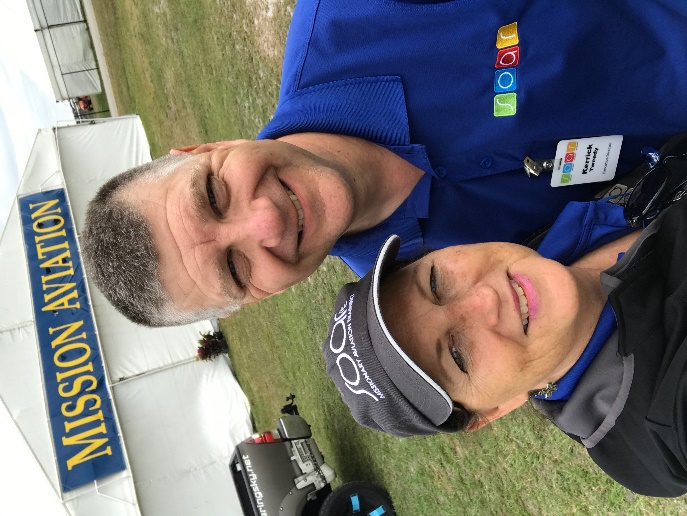 